Савран Полина9 «А» классМОБУГ № 2 им. И.С. Колесниковаг. Новокубанска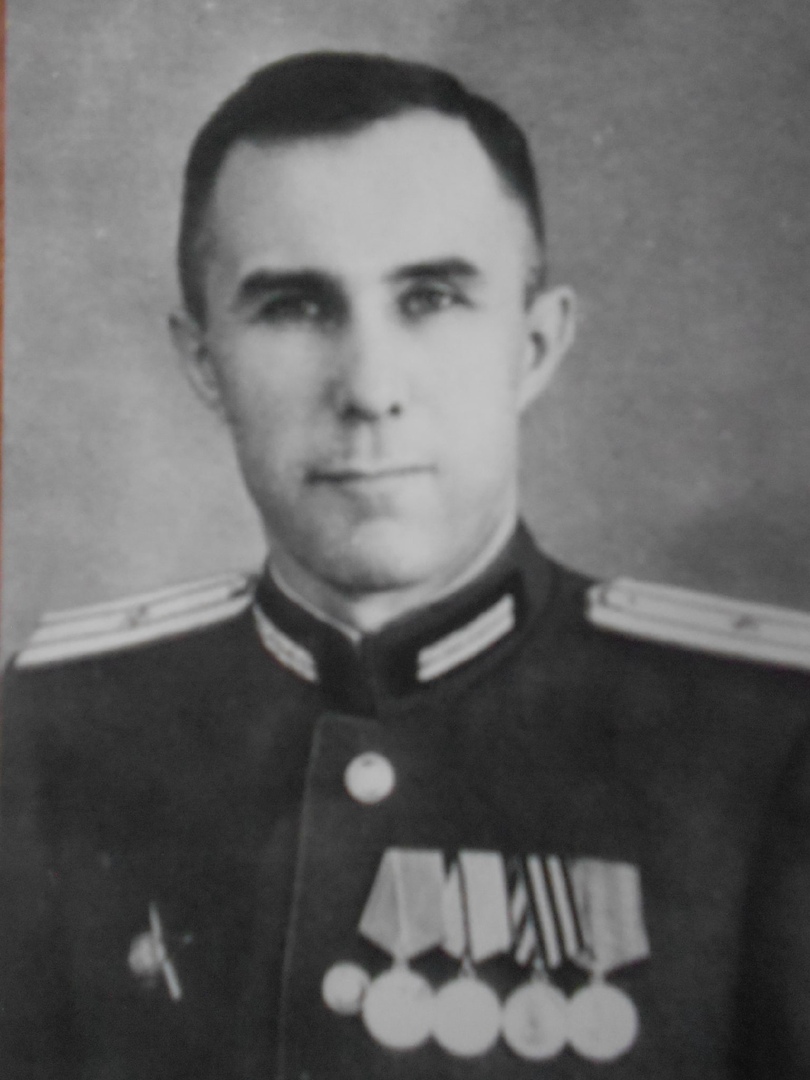 Савран Михаил Александрович2.11.1910 – 28.10.1992Звание – майор Служил в управлении Артиллерийского снабжения Закавказского фронта с 28.08.1941 - 09.05.1945 г. г.Награжден орденом Красной звезды и медалью за оборону Кавказа.